Pielikums Nr.3 konkursa NolikumamIdentifikācijas Nr. JNP 2017/21Tehniskā specifikācija, Tehniskais, Finanšu piedāvājumsIepirkumam “Brīvdabas āra trenažieru uzstādīšana Jelgavas novada Līvbērzes pagastā” ID Nr. JNP 2017/21Adresē: Skolas iela 10, Līvbērzes pagasts (laukumā pie skolas -7 gb.)Adresē: Jelgavas iela 19, Līvbērzes pagasts (pie doktorāta, virves vilcēji – 3 gb.)Adresē: Dienas centrs “Vārpa”, Ceriņu iela2, Līvbērzes pagasts (3 gb.)Tehniskā, Finanšu piedāvājuma kopsavilkumsNosaukums, attēlsPasūtītāja prasībasPretendenta piedāvājumsSkaitsCena EURbez PVNSumma EURBezPVNKombinētais brīvdabas trenažieris vilkšanai no augšas/Spiešanai no krūtīm sēdus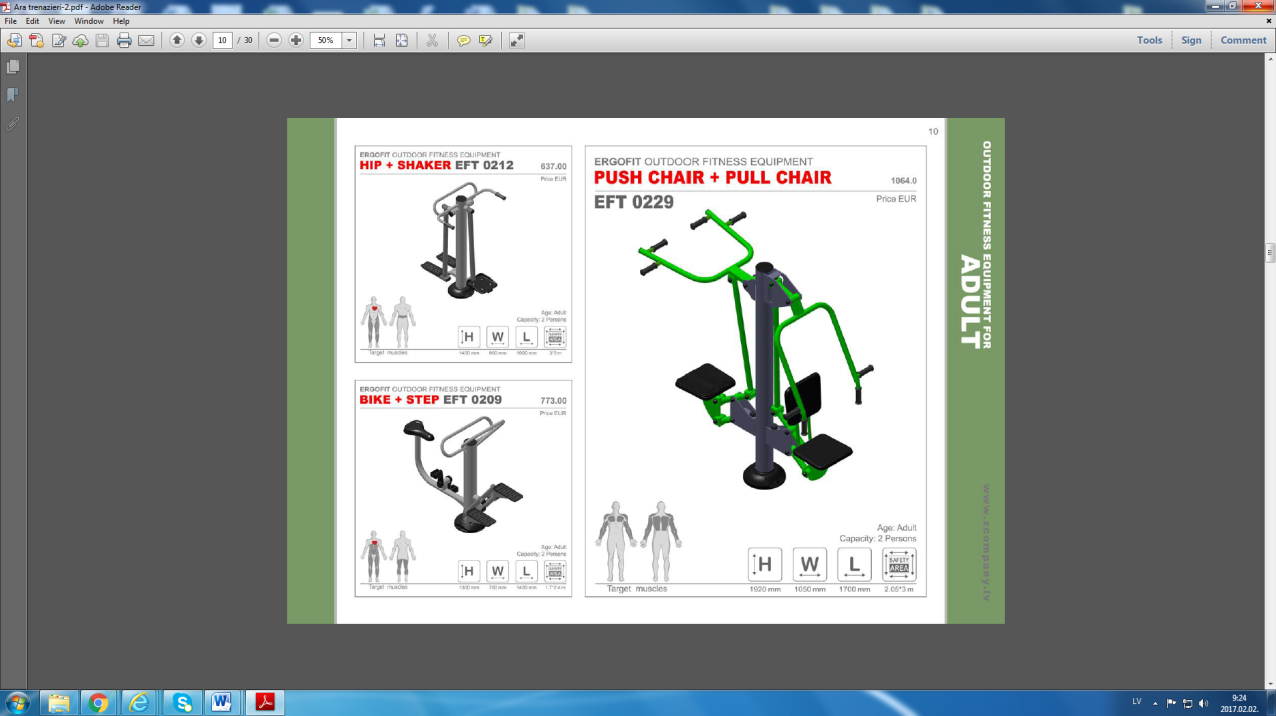 Materiāls un trenažiera apdares veids:Trenažieris izgatavots no izturīga metāla konstrukcijas, cinkots un pārklāts ar pulverkrāsas pārklājumu.  Trenažiera sēdvirsmas, rokturi, dekoratīvie elementi izgatavoti no izturīga plastikāta. Visas skrūvju vietas ir nosegtas ar plastmasas uzlikām. Komplektā ietilpst metāla armatūra betonēšanai zemē. Lietotāju skaits: 2 Lietotāja max. svars: 160 kgIzmēri mm:G 1500 -1750 P 1000 – 1260 A 1920 – 21001Vēdera preses un muguras trenažieris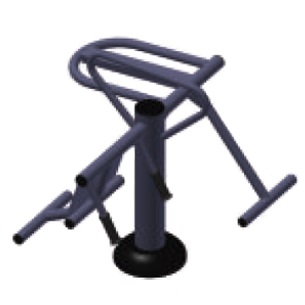 Materiāls un trenažiera apdares veids:Trenažieris izgatavots no izturīga metāla konstrukcijas, cinkots un pārklāts ar pulverkrāsas pārklājumu.  Trenažiera rokturi un dekoratīvie elementi izgatavoti no izturīga plastikāta. Visas skrūvju vietas ir nosegtas ar plastmasas uzlikām. Komplektā ietilpst metāla armatūra betonēšanai zemē. Lietotāju skaits: 1Lietotāja max. svars: 160 kgIzmēri mm: G 1000-1400P 1100-1150A 1000 – 10501“Kāju izvēršana/savēršana” 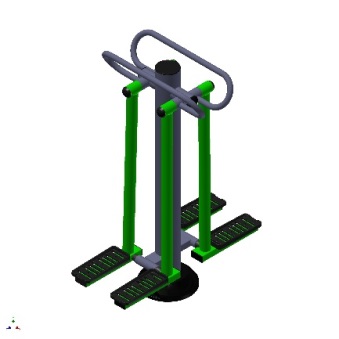 Materiāls un trenažiera apdares veids:Trenažieris izgatavots no izturīga metāla konstrukcijas, cinkots un pārklāts ar pulverkrāsas pārklājumu.  Trenažiera dekoratīvie elementi izgatavoti no izturīga plastikāta. Visas skrūvju vietas ir nosegtas ar plastmasas uzlikām. Komplektā ietilpst metāla armatūra betonēšanai zemē. Lietotāju skaits: 2Lietotāja max. svars: 160 kgIzmēri mm: G 1000-1180P 700-800A 1430 – 1450 1Brīvdabas trenažieris “Tvisters”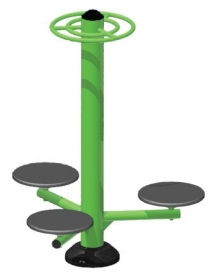 Materiāls un trenažiera apdares veids:Trenažieris izgatavots no izturīga metāla konstrukcijas, cinkots un pārklāts ar pulverkrāsas pārklājumu.  Trenažiera dekoratīvie elementi izgatavoti no izturīga plastikāta. Visas skrūvju vietas ir nosegtas ar plastmasas uzlikām. Komplektā ietilpst metāla armatūra betonēšanai zemē. Lietotāju skaits: Lietotāja max. svars: 160 kgIzmēri mm: G 1100-1380P 1080-1240A 1350 – 16001Kombinētais brīvdabas trenažieris roku saliekšanai / vilkšanai no priekšas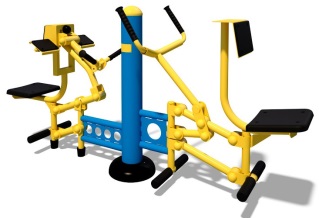 Materiāls un trenažiera apdares veids:Trenažieris izgatavots no izturīga metāla konstrukcijas, cinkots un pārklāts ar pulverkrāsas pārklājumu. Trenažiera sēdvirsmas, rokturi, dekoratīvie elementi izgatavoti no izturīga plastikāta. Visas skrūvju vietas ir nosegtas ar plastmasas uzlikām. Komplektā ietilpst metāla armatūra betonēšanai zemē. Lietotāju skaits: 2 Lietotāja max. svars: 160 kgIzmēri mm:•	G 2000 -2100 •	P 550 - 600•	A 1000- 10801Sānu un gurnu trenažieris/ Dubultais šeikeris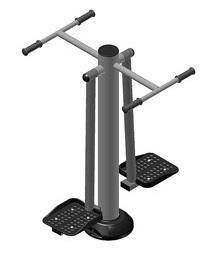 Materiāls un trenažiera apdares veids:Trenažieris izgatavots no izturīga metāla konstrukcijas, cinkots un pārklāts ar pulverkrāsas pārklājumu.  Trenažiera rokturi, dekoratīvie elementi izgatavoti no izturīga plastikāta. Visas skrūvju vietas ir nosegtas ar plastmasas uzlikām. Komplektā ietilpst metāla armatūra betonēšanai zemē. Lietotāju skaits: 2 Lietotāja max. svars: 160 kgIzmēri mm:•	G 1000 -1100 •	P 800 - 900•	A 1400- 15001Senioru vingrošanai – Plecu rats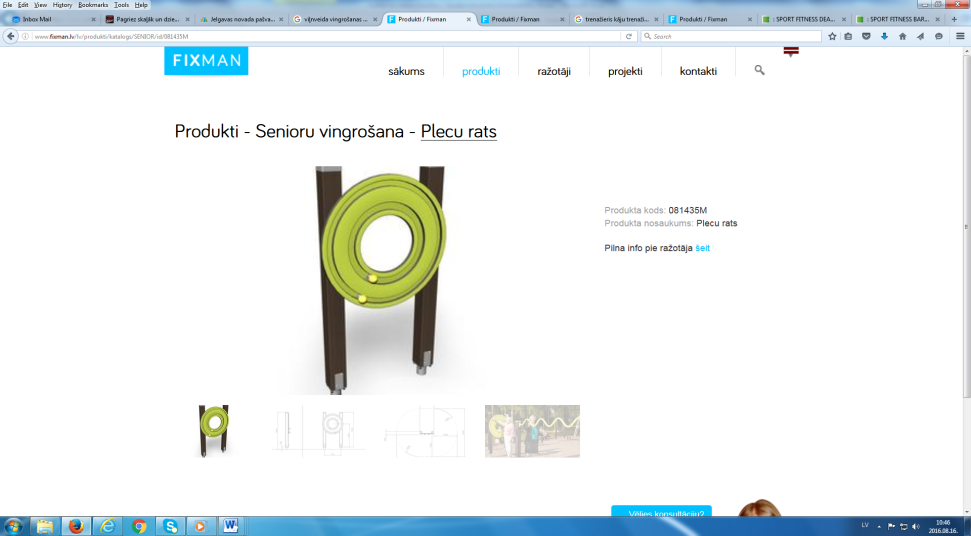 Materiāls un trenažiera apdares veids:Roku un plecu trenažieris piemērots plecu, roku un muguras augšdaļas  muskuļu attīstīšanai un stiprināšanai. Trenažieris izgatavots no izturīgas konstrukcijas, pārklāts ar pulverkrāsas pārklājumu.  Trenažiera dekoratīvie elementi izgatavoti no izturīga plastikāta. Visas skrūvju vietas ir nosegtas ar plastmasas uzlikām. Komplektā ietilpst metāla armatūra betonēšanai zemē.Lietotāju skaits: 1 vai 2Izmēri mm:•	G 900 -1100 •	P 600 - 800•	A 900- 16551Nosaukums, attēlsPasūtītāja prasībasPretendenta piedāvājumsSkaitsCena EURbez PVNSumma EURBezPVNSvaru stienis M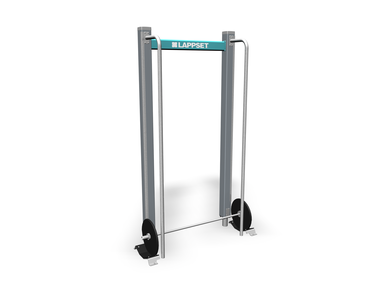 Materiāls un trenažiera apdares veids:Iekārta paredzēta roku muskuļu treniņam. Ideāli der bicepsu un tricepsu vingrinājumiem. Trenažieris izgatavots no izturīgas konstrukcijas, iekārtas karkass – impregnēts līmēts ziemeļu priedes koks pārklāts ar ūdens dispersijas krāsu; stieņi – karsti cinkots, pulverkrāsots metāls; kājas pie saskares ar zemi – cinkots metāls. Komplektā ietilpst metāla armatūra betonēšanai zemē.Lietotāju skaits: 1 Izmēri mm:Garums: 1550- 1600 mmPlatums: 500-550 mm;Augstums: 2600 -2650 mm;1Skrimslis virves vilcējiem 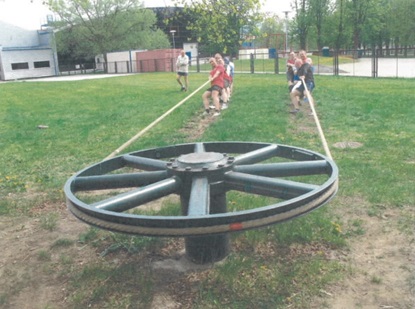 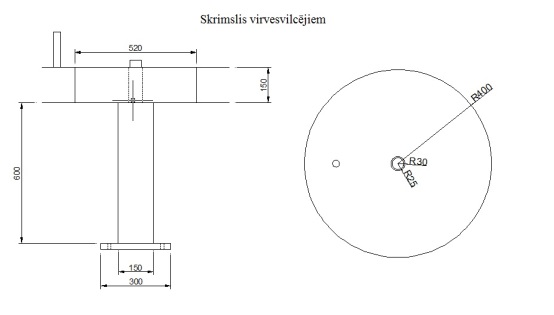 1Brīvdabas atlētiskais komplekss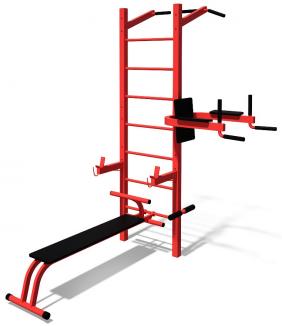 Materiāls un trenažiera apdares veids:Trenažieris izgatavots no izturīga metāla konstrukcijas, cinkots un pārklāts ar pulverkrāsas pārklājumu.  Trenažiera sēdvirsmas, rokturi, dekoratīvie elementi izgatavoti no izturīga plastikāta. Visas skrūvju vietas ir nosegtas ar plastmasas uzlikām. Komplektā ar iebetonējamām kapsulām trenažiera nostiprināšanai zemē. Lietotāju skaits: ļauj trenēties vairākiem dažāda svara kategoriju cilvēkiem vienlaicīgiLietotāja max. svars: 160 kg* Komplektā ietilspt:- pievilkšanās stienis – 2 gab.- zviedru siena – 1 gab.- kombinētais statīvs vēdera presei/līdztekas – 1 gab.- regulējama slīpuma soliņš – 1 gab.- statīvs svaru stienim – 1 gab.- statīvs ar āķi boksa maisam – 1 gab.Izmēri mm:Garums: 1900 -2100 Platums: 1650 -1700 mm;Augstums: 2400 -2500 mm.1Nosaukums, attēlsPasūtītāja prasībasPasūtītāja prasībasPretendenta piedāvājumsSkaitsCena EURbez PVNSumma EURBezPVNSlēpošanas trenažieris/ orbitreks nūjotājs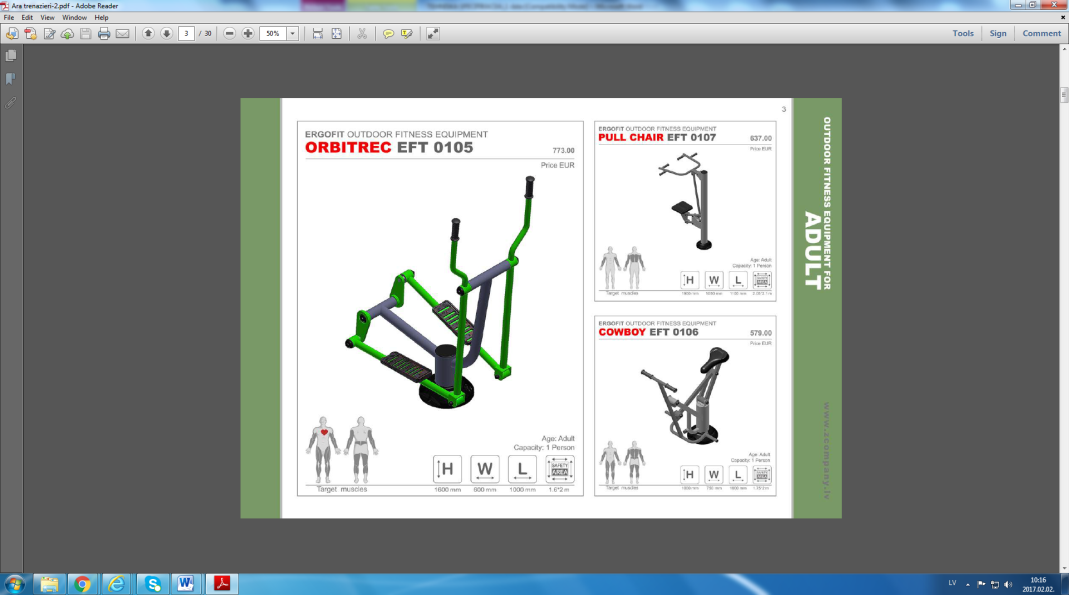 Slēpošanas trenažieris/ orbitreks nūjotājsMateriāls un trenažiera apdares veids:Trenažieris izgatavots no izturīga metāla konstrukcijas, cinkots un pārklāts ar pulverkrāsas pārklājumu.  Trenažiera sēdvirsmas, rokturi, dekoratīvie elementi izgatavoti no izturīga plastikāta. Visas skrūvju vietas ir nosegtas ar plastmasas uzlikām. Komplektā ietilpst metāla armatūra betonēšanai zemē. Lietotāju skaits: 1Lietotāja max. svars: 160 kgIzmēri mm:G 1000 - 1300 P 600 – 700 A 1600 – 16601 Viļņveida vingrošanas stienis 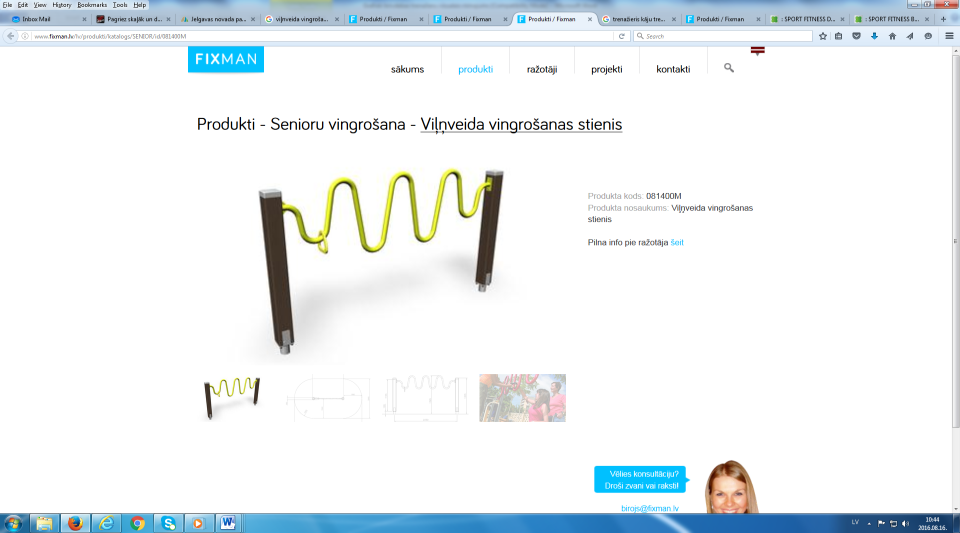  Viļņveida vingrošanas stienis Materiāls un trenažiera apdares veids:Paredzēts Senioru vingrošanai, palīdz attīstīt roku-acu koordināciju. Trenažieris izgatavots no izturīgas konstrukcijas, pārklāts ar pulverkrāsas pārklājumu.  Visas skrūvju vietas ir nosegtas ar plastmasas uzlikām. Komplektā ietilpst metāla armatūra betonēšanai zemē.Lietotāju skaits: 1 vai 2Izmēri mm: G 1000 - 1300 A 1800 – 2250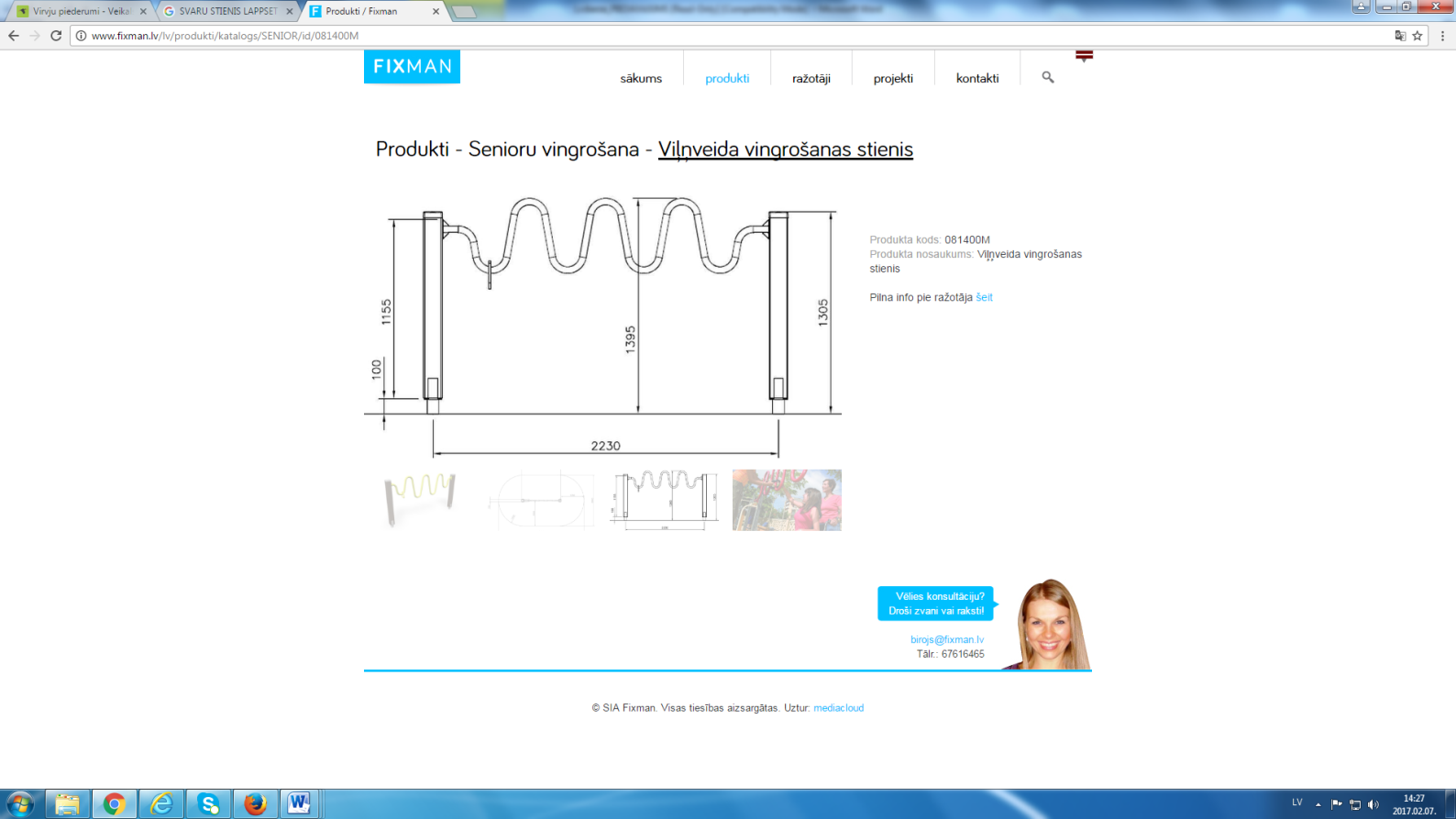 1 Ritenis un steperis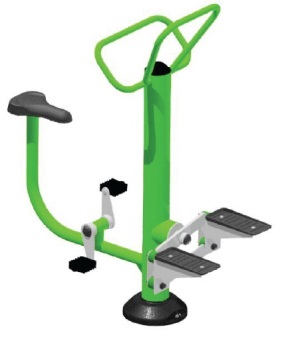  Ritenis un steperisMateriāls un trenažiera apdares veids:Trenažieris izgatavots no izturīga metāla konstrukcijas, cinkots un pārklāts ar pulverkrāsas pārklājumu.  Trenažiera sēdvirsmas dekoratīvie elementi izgatavoti no izturīga plastikāta. Visas skrūvju vietas ir nosegtas ar plastmasas uzlikām. Komplektā ietilpst metāla armatūra betonēšanai zemē. Lietotāju skaits: 2 Lietotāja max. svars: 160 kgIzmēri mm: G 1600-2000 P 350 – 750A 1300 – 17001Kopā EUR bez PVNKopā EUR bez PVNKopā EUR bez PVNKopā EUR bez PVNKopā EUR bez PVNPVN 21% PVN 21% PVN 21% PVN 21% PVN 21% Kopsumma EUR ar PVNKopsumma EUR ar PVNKopsumma EUR ar PVNKopsumma EUR ar PVNKopsumma EUR ar PVNKopsumma EUR bez PVN1.“Brīvdabas āra trenažieru uzstādīšana Jelgavas novada Līvbērzes pagastā”Adresē: Skolas iela 10, Līvbērzes pagasts2.“Brīvdabas āra trenažieru uzstādīšana Jelgavas novada Līvbērzes pagastā”Adresē: Jelgavas iela 19, Līvbērzes pagasts3.“Brīvdabas āra trenažieru uzstādīšana Jelgavas novada Līvbērzes pagastā”Adresē: Dienas centrs “Vārpa”, Ceriņu iela2, Līvbērzes pagastsKopā:PVN:Kopsumma par visu apjomu EUR ar PVN